Канцлерът посети Kaeser: Меркел бе впечатлена от пречистения сгъстен въздухФирма Kaeser Kompressoren имаше честа да бъде посетена от Ангела Меркел и полския министър-председател Беата Шидло. В рамките на посещението при откриването на Хановерския панаир федералният канцлер беше гост на щанда на Kaeser. Г-жа Меркел беше въодушевена от иновационната сила на специалистите по сгъстен въздух от Кобург.Хановер/Кобург – Като „много добри“ коментира Ангела Меркел предложенията на Kaeser Kompressoren във връзка с Industrie 4.0, представени за няколко минути от Томас Кейзер, изпълнителен директор на Kaeser. В своята реч при откриването на Хановерския панаир канцлерът изрази съжалението си, че въпреки, че съществуват вече много концепции във връзка с Industrie 4.0, все още няма достатъчно конкретни продукти и услуги. Томас Кейзер подчерта, че при Kaeser положението е различно. Доставчикът на системи за сгъстен въздух вече предлага иновативни продукти и услуги и ги представя на Хановерския панаир. Меркел прояви силен интерес към историята на фирмата. Тя се осведоми за размера и броя на служителите и похвали семейното предприятие. Накрая, в израз на благодарност, беше връчен модела на компресора, който беше обяснен на Меркел от сътрудниците на фирмата. Сгъстеният въздух има същото значение за промишлеността, както и електрическия ток. Той трябва да бъде винаги на разположение, в противен случай производството спира. По тази причина е от значение, по възможност, да се знае още днес какво би могло да бъде направено утре, за да се гарантира сигурното и икономически изгодното снабдяване със сгъстен въздух. Благодарение на своята най-нова стратегия за дигитализация Kaeser може да се справи с това. Томас Кейзер обясни на двете известни дами от политиката как Kaeser реализира това на практика. Зад „пречистения сгъстен въздух“ освен другото се крият свързаните в интернет иновативни компресори, техният цифров близнак, интелигентното управление, предаването и контролът на данни в реално време и много експертно знание на Kaeser. Със своите най-нови разработки Kaeser знае във всеки момент „здравословното състояние“ на компресорната станция за сгъстен въздух и може да вземе превантивно мерки преди възникване на проблем. Това осигурява на оператора висок коефициент на готовност на сгъстения въздух при ниски разходи. Освен това, с дигиталното управление може да бъде гарантирано, че ще бъдат оптимизирани разходите и съоръженията и винаги ще бъде осигурен сгъстен въздух.Изображения: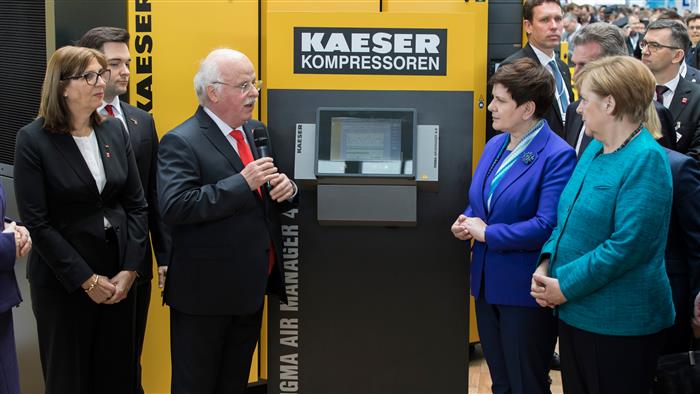 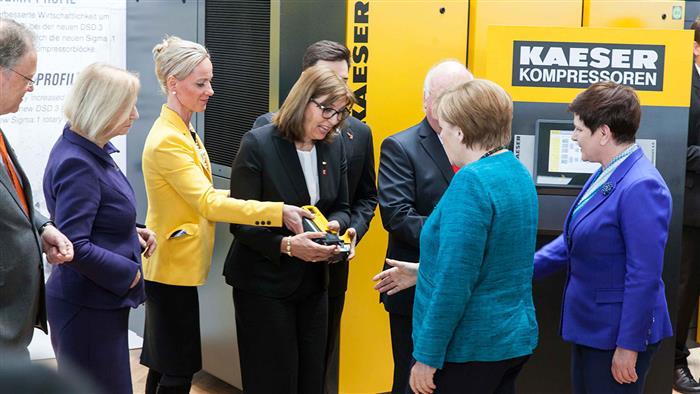 